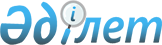 О внесении изменений и дополнений в распоряжение Премьер-Министра Республики Казахстан от 24 февраля 2017 года № 24-р "Об образовании Координационного совета по вопросам экономической интеграции"Распоряжение Премьер-Министра Республики Казахстан от 9 сентября 2022 года № 147-р.
      Внести в распоряжение Премьер-Министра Республики Казахстан от 24 февраля 2017 года № 24-р "Об образовании Координационного совета по вопросам экономической интеграции" следующие изменения и дополнения:
      в составе Координационного совета по вопросам экономической интеграции, утвержденном указанным распоряжением:
      после строки "заместитель Председателя Комитета национальной безопасности Республики Казахстан (по согласованию);" дополнить строками следующего содержания:
      "заместитель Председателя Агентства Республики Казахстан по делам государственной службы (по согласованию);
      заместитель Председателя Агентства по защите и развитию конкуренции Республики Казахстан (по согласованию);
      заместитель Председателя Агентства Республики Казахстан по регулированию и развитию финансового рынка (по согласованию);
      заместитель Председателя Агентства Республики Казахстан по финансовому мониторингу (по согласованию);";
      строку "вице-министр образования и науки Республики Казахстан;" исключить;
      после строки "вице-министр экологии, геологии и природных ресурсов Республики Казахстан;" дополнить строками следующего содержания:
      "вице-министр по чрезвычайным ситуациям Республики Казахстан;
      вице-министр просвещения Республики Казахстан;
      вице-министр науки и высшего образования Республики Казахстан;";
      в Положении о Координационном совете по вопросам экономической интеграции, утвержденном указанным распоряжением:
      пункт 3 изложить в следующей редакции:
      "3. Совет осуществляет свою деятельность во взаимодействии с государственными органами, организациями Республики Казахстан, субъектами научной и (или) научно-технической деятельности, субъектами частного предпринимательства и их объединениями по вопросам функционирования Евразийского экономического союза (далее – ЕАЭС).";
      пункты 7, 8 и 9 изложить в следующей редакции:
      "6. Задачей Совета является выработка предложений по: 
      1) формированию единой позиции по вопросам подготовки к заседаниям Евразийской экономической комиссии, Евразийского межправительственного совета, Высшего Евразийского экономического совета;
      2) единой позиции в решении проблемных вопросов, связанных с функционированием ЕАЭС; 
      3) координации государственных органов, организаций Республики Казахстан, субъектов научной и (или) научно-технической деятельности, субъектов частного предпринимательства и их объединений в решении вопросов, связанных с функционированием ЕАЭС; 
      4) совершенствованию законодательства Республики Казахстан, связанного с принятием международных договоров и актов, составляющих право ЕАЭС;
      5) развитию экономики, расширению производства, стимулированию повышения эффективности управления и научно-технического прогресса, обеспечению оптимального распределения ресурсов на товарных рынках в условиях членства Республики Казахстан в ЕАЭС;
      6) введению ответных мер на внутреннем рынке ЕАЭС.
      7. Организация и порядок работы Совета осуществляются в соответствии с постановлением Правительства Республики Казахстан от 16 марта 1999 года № 247 "Об утверждении Правил образования, деятельности и упразднения консультативно-совещательных органов при Правительстве Республики Казахстан".
      8. Вынесение государственными органами инициативных предложений на заседание Совета, касающихся их дальнейшего рассмотрения на заседаниях Евразийской экономической комиссии, осуществляется в соответствии с Правилами формирования позиции Правительства Республики Казахстан по вопросам участия в Евразийском экономическом союзе, а также взаимодействия центральных исполнительных органов, государственных органов, непосредственно подчиненных и подотчетных Президенту Республики Казахстан, субъектов квазигосударственного сектора и Национальной палаты предпринимателей Республики Казахстан с Евразийской экономической комиссией, утвержденными постановлением Правительства Республики Казахстан от 4 октября 2021 года № 703.".  
					© 2012. РГП на ПХВ «Институт законодательства и правовой информации Республики Казахстан» Министерства юстиции Республики Казахстан
				
      Премьер-Министр

А. Смаилов    
